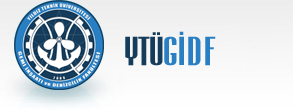 GEMİ İNŞAATI VE DENİZCİLİK FAKÜLTESİ………………………… LABORATUVARI/ATÖLYESİARIZA-BAKIM KAYIT FORMU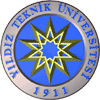 SıraNoTarihCihazın AdıBakım-Tamiri Gerçekleştirenİmza